Το αλβανικό Ταμείο Ανάπτυξης (Albanian Development Fund -ADF) προκήρυξε διαγωνισμό που αφορά στη δημιουργία παρακαμπτήριας οδού κατά μήκος του δρόμου μεταξύ Vlore και Orikum στη νοτιοδυτική Αλβανία.Εν λόγω έργο αποτελεί μέρος του, εν εξελίξει, πρότζεκτ Διασύνδεσης Περιφερειακών και Τοπικών Οδών (Regional and Local Roads Connectivity project), το οποίο συγχρηματοδοτείται από την Ευρωπαϊκή Τράπεζα Ανασυγκρότησης και Ανάπτυξης (EBRD) και την Παγκόσμια Τράπεζα, μέσω δανείων, ύψους 50 εκατ. δολαρίων ΗΠΑ (55 εκατ. ευρώ) έκαστο, με  τη  συνολική χρηματοδότηση να ανέρχεται στα 100 εκατ. δολάριαΠέραν της αναβάθμισης του ως άνω δρόμου Vlore-Orikum, μήκους 10,6 χιλιομέτρων, το πρότζεκτ περιλαμβάνει, επίσης, την αποκατάσταση δρόμου, μήκους 13 χιλιομέτρων, μεταξύ Shengjin και Baks-Rjoll στη βορειοδυτική Αλβανία, καθώς επίσης και την ασφαλτόστρωση δρόμου, μήκους 47,1 χιλιομέτρων, μεταξύ Zgosht και Ura e Cerenecit στο κεντρικό τμήμα της χώρας. Επιπροσθέτως, το συγκεκριμένο πρότζεκτ  ξεκίνησε το 2018 και αναμένεται να διαρκέσει έως τον Ιούνιο του 2024. Για την πόλη της Αυλώνας (Vlore), εν προκειμένω, η παράκαμψη αυτή θα εξυπηρετήσει όχι μόνο τους κατοίκους της περιοχής, αλλά και όλους τους ντόπιους και ξένους τουρίστες που επισκέπτονται την παράκτια περιοχή της νότιας Αλβανίας. Η παρακαμπτήρια οδός θα ξεκινά από την έξοδο της σήραγγας στο Uji i Ftohtë στην Αυλώνα και θα καταλήγει στη μαρίνα στο Orikum, με συνολικό μήκος 10,75 χλμ. ενώ προβλέπονται επιπλέον άλλες δύο παρακάμψεις.Επισημαίνεται ότι η προθεσμία για υποβολή προσφορών για τον εν θέματι διαγωνισμό λήγουν στις 8 Απριλίου τρχ. έ.  Παρατίθενται στοιχεία του διαγωνισμού ως κατωτέρω:Όνομα έργου: Συνδεσιμότητα περιφερειακών και τοπικών οδώνΑναθέτουσα αρχή: Albanian Development Fund -ADFEBRD Project ID: 50123Τομέας: ΜεταφορέςECEPP ID:29221765 Χώρα: ΑλβανίαΑντικείμενο διαγωνισμού: Κατασκευή παράκαμψης Νο. 1 στον δρόμο Vlore - OrikumΕίδος διαδικασίας: Ανοικτός Διαγωνισμός ενός σταδίουΤύπος προκήρυξης: Υποβολή προσφορώνΗμερομηνία Δημοσίευσης: 21/02/2024 10:00 (ώρα Ηνωμένου Βασιλείου)Ημερομηνία λήξης: 08/04/2024 10:00 (ώρα Ηνωμένου Βασιλείου)ΒΑ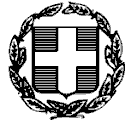 ΑΔΙΑΒΑΘΜΗΤΟΚΑΝΟΝΙΚΟΑΔΙΑΒΑΘΜΗΤΟΚΑΝΟΝΙΚΟΑΔΙΑΒΑΘΜΗΤΟΚΑΝΟΝΙΚΟΑΔΙΑΒΑΘΜΗΤΟΚΑΝΟΝΙΚΟΑΔΙΑΒΑΘΜΗΤΟΚΑΝΟΝΙΚΟΠΡΕΣΒΕΙΑ ΤΗΣ ΕΛΛΑΔΟΣΤΙΡΑΝΑΓΡΑΦΕΙΟ ΟΙΚΟΝΟΜΙΚΩΝ ΚΑΙ ΕΜΠΟΡΙΚΩΝ ΥΠΟΘΕΣΕΩΝΠΡΕΣΒΕΙΑ ΤΗΣ ΕΛΛΑΔΟΣΤΙΡΑΝΑΓΡΑΦΕΙΟ ΟΙΚΟΝΟΜΙΚΩΝ ΚΑΙ ΕΜΠΟΡΙΚΩΝ ΥΠΟΘΕΣΕΩΝΑΔΙΑΒΑΘΜΗΤΟΚΑΝΟΝΙΚΟΑΔΙΑΒΑΘΜΗΤΟΚΑΝΟΝΙΚΟΑΔΙΑΒΑΘΜΗΤΟΚΑΝΟΝΙΚΟΑΔΙΑΒΑΘΜΗΤΟΚΑΝΟΝΙΚΟΑΔΙΑΒΑΘΜΗΤΟΚΑΝΟΝΙΚΟΤίρανα,Τίρανα,27 Φεβρουαρίου 202424127 Φεβρουαρίου 2024241Τηλ.:+3554 2228980, 2247323+3554 2228980, 2247323 Α.Π.Φ Α.Π.Φ27 Φεβρουαρίου 202424127 Φεβρουαρίου 2024241E-mail:ecocom-tirana@mfa.grecocom-tirana@mfa.gr27 Φεβρουαρίου 202424127 Φεβρουαρίου 202424127 Φεβρουαρίου 202424127 Φεβρουαρίου 2024241ΠΡΟΣ:Υπουργείο Εξωτερικών -Β1 Δ/νσηΥπουργείο Εξωτερικών -Β1 Δ/νσηΥπουργείο Εξωτερικών -Β1 Δ/νσηΥπουργείο Εξωτερικών -Β1 Δ/νσηΥπουργείο Εξωτερικών -Β1 Δ/νσηΚΟΙΝ.:Υπουργείο Εξωτερικών-Διπλ. Γραφείο κ. Πρωθυπουργού-Διπλ. Γραφείο κ. Υπουργού-Διπλ. Γραφείο ΥΦΥΠΕΞ κας Παπαδοπούλου-Διπλ. Γραφείο ΥΦΥΠΕΞ κ. Φραγκογιάννη-Γραφείο κας Γεν. Γραμματέως-Γραφείο κας Γεν. Γραμμ. ΔΟΣ & Εξωστρέφειας-Α΄, Β΄ & Γ’ Γεν. Δ/νσεις-Α3, Β2, Β4 & Γ1   Δ/νσεις Υπουργείο Εξωτερικών-Διπλ. Γραφείο κ. Πρωθυπουργού-Διπλ. Γραφείο κ. Υπουργού-Διπλ. Γραφείο ΥΦΥΠΕΞ κας Παπαδοπούλου-Διπλ. Γραφείο ΥΦΥΠΕΞ κ. Φραγκογιάννη-Γραφείο κας Γεν. Γραμματέως-Γραφείο κας Γεν. Γραμμ. ΔΟΣ & Εξωστρέφειας-Α΄, Β΄ & Γ’ Γεν. Δ/νσεις-Α3, Β2, Β4 & Γ1   Δ/νσεις Υπουργείο Εξωτερικών-Διπλ. Γραφείο κ. Πρωθυπουργού-Διπλ. Γραφείο κ. Υπουργού-Διπλ. Γραφείο ΥΦΥΠΕΞ κας Παπαδοπούλου-Διπλ. Γραφείο ΥΦΥΠΕΞ κ. Φραγκογιάννη-Γραφείο κας Γεν. Γραμματέως-Γραφείο κας Γεν. Γραμμ. ΔΟΣ & Εξωστρέφειας-Α΄, Β΄ & Γ’ Γεν. Δ/νσεις-Α3, Β2, Β4 & Γ1   Δ/νσεις -ΜΑ ΕΕ-Γεν. Προξενείο Κορυτσάς-Γεν. Προξενείο Αργυροκάστρου-Γραφείο ΟΕΥ Βορείου Ελλάδος-ΜΑ ΕΕ-Γεν. Προξενείο Κορυτσάς-Γεν. Προξενείο Αργυροκάστρου-Γραφείο ΟΕΥ Βορείου Ελλάδος-ΜΑ ΕΕ-Γεν. Προξενείο Κορυτσάς-Γεν. Προξενείο Αργυροκάστρου-Γραφείο ΟΕΥ Βορείου Ελλάδος-ΜΑ ΕΕ-Γεν. Προξενείο Κορυτσάς-Γεν. Προξενείο Αργυροκάστρου-Γραφείο ΟΕΥ Βορείου ΕλλάδοςΕ.Δ.: Υπ’ όψιν κας Πρέσβεως Υπ’ όψιν κας Πρέσβεως Υπ’ όψιν κας Πρέσβεως Υπ’ όψιν κας Πρέσβεως Υπ’ όψιν κας ΠρέσβεωςΘΕΜΑ:Το ADF προκήρυξε διαγωνισμό για τη δημιουργία παράκαμψης κατά μήκος του δρόμου  Vlore – Orikum. Το ADF προκήρυξε διαγωνισμό για τη δημιουργία παράκαμψης κατά μήκος του δρόμου  Vlore – Orikum. Το ADF προκήρυξε διαγωνισμό για τη δημιουργία παράκαμψης κατά μήκος του δρόμου  Vlore – Orikum. Το ADF προκήρυξε διαγωνισμό για τη δημιουργία παράκαμψης κατά μήκος του δρόμου  Vlore – Orikum. Το ADF προκήρυξε διαγωνισμό για τη δημιουργία παράκαμψης κατά μήκος του δρόμου  Vlore – Orikum. Το ADF προκήρυξε διαγωνισμό για τη δημιουργία παράκαμψης κατά μήκος του δρόμου  Vlore – Orikum. Ο ΠροϊστάμενοςΜάριος ΜπελιμπασάκηςΣύμβουλος ΟΕΥ Α΄